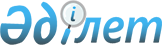 О внесении изменения в постановление Правительства Республики Казахстан от 15 октября 2005 года № 1036
					
			Утративший силу
			
			
		
					Постановление Правительства Республики Казахстан от 6 августа 2009 года № 1204. Утратило силу постановлением Правительства Республики Казахстан от 31 декабря 2013 года № 1598      Сноска. Утратило силу постановлением Правительства РК от 31.12.2013 № 1598 (вводится в действие по истечении десяти календарных дней со дня его первого официального опубликования).      Правительство Республики Казахстан ПОСТАНОВЛЯЕТ:



      1. Внести в постановление Правительства Республики Казахстан от 15 октября 2005 года № 1036 "О взимании таможенных пошлин при вывозе с таможенной территории Республики Казахстан сырой нефти и товаров, выработанных из нефти" (САПП Республики Казахстан, 2005 г., № 38, ст. 533) следующее изменение:



      в приложении к указанному постановлению:



      графу "Ставка пошлины (в долларах за 1000 кг)" изложить в новой редакции:

      "Ставка пошлины (в долларах за 1000 кг)" "0", "67,29", "44,86", "44,86", "44,86".



      2. Министерству иностранных дел Республики Казахстан в двухнедельный срок уведомить Секретариат Интеграционного комитета Евразийского экономического сообщества о принимаемых Правительством Республики Казахстан мерах по регулированию внешнеторговой деятельности.



      3. Настоящее постановление вводится в действие по истечении тридцати календарных дней со дня первого официального опубликования.      Премьер-Министр

      Республики Казахстан                       К. Масимов
					© 2012. РГП на ПХВ «Институт законодательства и правовой информации Республики Казахстан» Министерства юстиции Республики Казахстан
				